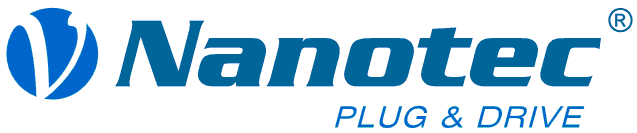 PressemitteilungNeue Getriebe für BLDC- und SchrittmotorenFeldkirchen, 7. Juni 2016 – Speziell für Anwendungen, bei denen der Motor mitbewegt werden muss – beispielsweise in der Servicerobotik –, bietet Nanotec jetzt die Planetengetriebe GPLK aus Kunststoff an. Sie sind deutlich leichter und erheblich leiser als vergleichbare Getriebe aus Metall. In Baugröße 42 mm und kombiniert mit dem BLDC-Motor DF45 ergeben sie einen sehr kompakten, nur 300 g schweren Antrieb mit einem Nenndrehmoment von 5 Nm.Die neuen Präzisions-Planetengetriebe vom Typ GPLEP sind mit verstärkten Abtriebslagern ausgestattet und können auch hohen Radial- und Axiallasten standhalten. Sie eignen sich für Motorbaugrößen von 42 bis 86 mm. Besonders bei kleinen fahrerlosen Transportsystemen ermöglicht dieser Getriebetyp eine einfache Konstruktion ohne separate Lagerung des Antriebsrads.Eine kostengünstige Alternative zu Zykloid- oder Wellgetrieben und einen Wirkungsgrad von bis zu 97% bieten die Flanschgetriebe GPLEF für Motorgrößen von 56 bis 86 mm. Der Abtriebsflansch entspricht der Norm EN ISO 9409 und gestattet es, Schwenkarme oder Drehtische direkt anzuschrauben.Pressekontakt:Sigrid ScondoTel. 	089 900 686-37
E-Mail	sigrid.scondo@nanotec.deÜber NanotecDie Nanotec Electronic GmbH & Co. KG zählt zu den führenden Herstellern von Motoren und Steuerungen 
für hochwertige Antriebslösungen. Seit 1991 entwickelt und vertreibt das Unternehmen ein breit gefächertes Programm von Produkten, die vor allem in der Industrieautomatisierung und der Medizintechnik zum Einsatz kommen. Nanotec hat seinen Hauptsitz in Feldkirchen bei München und Tochtergesellschaften in ChangZhou, China, sowie Stoneham/MA, USA.Nanotec Electronic GmbH & Co. KG
Kapellenstr. 685622 Feldkirchen
www.nanotec.de